СУМСЬКА МІСЬКА РАДАVIІ СКЛИКАННЯ LVIII СЕСІЯРІШЕННЯНа підставі листів управління освіти і науки Сумської міської ради 
від 01.10.2020 № 13.01-18/1823, від 13.10.2020 № 13.01-18/1878, відділу охорони здоров’я Сумської міської ради від 07.10.2020 №24.01-07/1336, від 12.10.2020 №24.01-07/1346, від 12.10.2020 №24.01-07/1347, відділу культури Сумської міської ради від 14.08.2020 №325/25.03-11, від 28.09.2020 № 385/25.01-45, 
від 13.10.2020 № 379/25.03-11, департаменту фінансів, економіки та інвестицій Сумської міської ради від 25.09.2020 № 3834/04.04.10-22, від 02.10.2020 №3950/04.04.10-22, від 12.10.2020 № 4060/04.04.10-22, від 13.10.2020 
№ 4080/04.03.07-11, від 13.10.2020 № 4081/04.03.07-11, ураховуючи рішення Сумської міської ради від 15 вересня 2020 року № 7323-МР «Про визначення найменування територіальної громади», з метою ефективного використання коштів для здійснення заходів з підвищення енергоефективності у бюджетній сфері, керуючись статтею 25 Закону України «Про місцеве самоврядування в Україні», Сумська міська радаВИРІШИЛА:Унести зміни до рішення Сумської міської ради від 18 грудня 
2019 року №6108-МР «Про Програму підвищення енергоефективності в бюджетній сфері Сумської міської об’єднаної територіальної громади 
на 2020-2022 роки» (зі змінами), а саме:1.1. Розділи 1, 2 Додатку 1 до рішення Сумської міської ради 
від 18 грудня 2019 року № 6108 - МР «Про Програму підвищення енергоефективності в бюджетній сфері Сумської міської об’єднаної територіальної громади на 2020-2022 роки» (зі змінами) викласти в новій редакції згідно з додатком 1 до цього рішення.1.2. Додаток 2 «Напрями діяльності, завдання та заходи Програми підвищення енергоефективності в бюджетній сфері Сумської міської об’єднаної територіальної громади на 2020-2022 роки», додаток 3 «Перелік завдань Програми підвищення енергоефективності в бюджетній сфері Сумської міської об’єднаної територіальної громади на 2020-2022 роки», додаток 4 «Результативні показники виконання завдань Програми підвищення енергоефективності в бюджетній сфері Сумської міської об'єднаної територіальної громади на 2020-2022 роки», додаток 5 «Очікувані результати від реалізації Програми підвищення енергоефективності в бюджетній сфері Сумської міської об’єднаної територіальної громади на 2020-2022 роки» до Програми підвищення енергоефективності в бюджетній сфері Сумської міської об’єднаної територіальної громади на 2020-2022 роки викласти в новій редакції згідно з додатками 2, 3, 4, 5 до цього рішення.Організацію виконання даного рішення покласти на першого заступника міського голови Войтенка В.В.Сумський міський голова                                                                     О.М. ЛисенкоВиконавець: Липова С.А.		13.10.2020Ініціатор розгляду питання- Сумський міський головаПроєкт рішення підготовлено департаментом фінансів, економіки та інвестицій Сумської міської радиДоповідач: Липова С.А.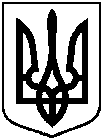 Проєкт оприлюднено«_____» ________________ 2020 р.від                    2020 року №         – МР м. СумиПро внесення змін до рішення Сумської міської ради від 18 грудня 2019 року № 6108 - МР 
«Про Програму підвищення енергоефективності в бюджетній сфері Сумської міської  територіальної громади на 2020-2022 роки» (зі змінами)